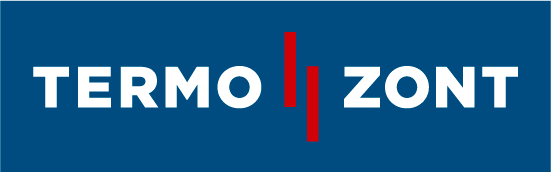 Инструкция по эксплуатации термочехлов «Termo/Zont»ВАЖНО! Термочехлы предназначены для эксплуатации в вентилируемых (проветриваемых) помещениях, при наличии стабильного воздухообмена в помещении!Перед установкой термочехлов необходимо максимально выровнять температуры поверхности оборудования и окружающей среды. Для этого:Вариант 1:Слить воду из системы; Подождать 30 мин;Насухо вытереть поверхность оборудования;Установить термочехлы на оборудование;Запустить воду в систему.Вариант 2:Не сливая воду из системы, прекратить водоразбор (не пользоваться водой) минимум на 2 часа. Насухо вытереть поверхность оборудования; Установить термочехлы на оборудование.УХОД:Для стирки термочехлов используйте химчистку, но можно постирать и в домашних условиях.Стирать в тёплой воде (не выше 30 градусов) с щадящим моющим средством, например, детский порошок.Стирка в машинке - в режиме деликатной стирки.Термочехлы стираются в два этапа: сначала стираем наружную поверхность, а затем, вывернув их наизнанку, повторяем процесс стирки.РЕКОМЕНДАЦИИ ПО РУЧНОЙ СТИРКЕ:В чистый таз или в ванну набрать воду температурой до 30 градусов.Добавьте нейтральное моющее средство. Лучше использовать специальные составы для неопрена.Изделие уложите в таз и держите покрытым водой 10-15 минут.Слейте грязную воду.Ополаскивать изделие с помощью душа.Термочехлы не отжимать и не скручивать.СУШКА:В сухих, проветриваемых помещениях, защищенных от солнечного света. Прямых солнечных лучей лучше избегать.Сушить нужно с обеих сторон, периодически выворачивая наизнанку и обратно.          Нельзя гладить утюгом (и в этом нет необходимости).ПРЕДУПРЕЖДЕНИЕ!Использование термочехлов неэффективно:в непроветриваемых или невентилируемых помещениях (без воздухообмена);на фильтрах и гидробаках, установленных в помещениях с повышенной температурой и/или влажностью, таких как: ванная комната, баня и т.д.